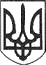 РЕШЕТИЛІВСЬКА МІСЬКА РАДАПОЛТАВСЬКОЇ ОБЛАСТІВИКОНАВЧИЙ КОМІТЕТРІШЕННЯ27 липня 2021 року                                                                                        № 212Про проведення повідомної реєстрації Колективного договору між адміністрацією та уповноваженим трудового колективу  ТОВ „Сухорабівське” на 2021-2026 рокиКеруючись підпунктом 9 пункту „б” частини першої  статті 34 Закону України ,,Про місцеве самоврядування в Україні”, статтею 15 Кодексу законів про працю України, Порядком повідомної реєстрації галузевих (міжгалузевих) і територіальних угод, колективних договорів, затверджених постановою Кабінету Міністрів України від 13.02.2013 № 115 (в редакції постанови Кабінету Міністрів України від 21.08.2019 №768), розглянувши лист ТОВ „Сухорабівське” від 20.07.2021 №20, виконавчий комітет Решетилівської міської радиВИРІШИВ:Провести повідомну реєстрацію Колективного договору між адміністрацією та уповноваженим трудового колективу ТОВ „Сухорабівське” на 2021-2026 роки (додається).Секретар міської ради	Т.А. Малиш